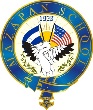 . StandardGoalAccess Prior KnowledgeNew InformationApply KnowledgeGeneralize/ Goal Review/ GradeMondayFocus Standard:CCSS.Math.Content.7.RP.A.1CCSS.Math.Content.7.RP.A.2CCSS.Math.Content.7.RP.A.3Find unit rates and unit costs using proportional reasoningWrite each ratio in simplest form.A/Peer coaching-Students work in pairs to solve problemsCheckpoint Quiz 1 – TuesdayStudy sections 1 and 2Exit SlipWhat is a unit rate?A/ a rate that compares a quantity to one unit of a second quantirtyMondaySupporting Standards:A.1, A2,A.2b,A2c,A2d, A3Find unit rates and unit costs using proportional reasoningWrite each ratio in simplest form.A/Peer coaching-Students work in pairs to solve problemsCheckpoint Quiz 1 – TuesdayStudy sections 1 and 2Exit SlipWhat is a unit rate?A/ a rate that compares a quantity to one unit of a second quantirtyTuesdayFocus Standard:CCSS.Math.Content.7.RP.A.1CCSS.Math.Content.7.RP.A.2CCSS.Math.Content.7.RP.A.3s StandardLearn to write ratios and use them to compare quantities.Find unit rates and unit costs using proportional reasoningCh 5 Checkpoint QuizTuesdaySupporting Standards:A.1, A2,A.2b,A2c,A2d, A3Learn to write ratios and use them to compare quantities.Find unit rates and unit costs using proportional reasoningCh 5 Checkpoint QuizWednesdayFocus Standard:CCSS.Math.Content.7.RP.A.1CCSS.Math.Content.7.RP.A.2CCSS.Math.Content.7.RP.A.3Test whether ratios form a proportion by using equivalent ratios and cross productsThe LCD of two fractions is the _ of the fractions.A/ LCMPrezi/Mimio/Student Participation on proportions pg. 238-241Students complete classwork problems and hand in before they leave class.HW: pg. 240-241 Odds 3-39Exit SlipDetermine if ratios can form a proportion, , A/A. noyesWednesdaySupporting Standards:A.1, A2,A.2b,A2c,A2d, A3Test whether ratios form a proportion by using equivalent ratios and cross productsThe LCD of two fractions is the _ of the fractions.A/ LCMPrezi/Mimio/Student Participation on proportions pg. 238-241Students complete classwork problems and hand in before they leave class.HW: pg. 240-241 Odds 3-39Exit SlipDetermine if ratios can form a proportion, , A/A. noyesThursdayFocus Standard:CCSS.Math.Content.7.NS.A.1CCSS.Math.Content.7.NS.A.2CCSS.Math.Content.7.NS.A.3CCSS.Math.Content.7.EE.A.1CCSS.Math.Content.7.EE.A.2CCSS.Math.Content.7.EE.A.3CCSS.Math.Content.7.EE.A.4Solve proportions by using unit rates, mental math, and cross productsQ/ When is a ratio a unit rate?A/ When you are finding the rate for one unit of somethingPrezi/Mimio/Student Participation on solving proportions pg.244-248Students complete classwork problems and hand in before they leave class.HW: Evens 4-38 pg. 246-248Exit SlipSolve each proportion: =  = A/N=5B=32.4ThursdaySupporting Standards:A.1, A2,A.2b,A2c,A2d, A3Solve proportions by using unit rates, mental math, and cross productsQ/ When is a ratio a unit rate?A/ When you are finding the rate for one unit of somethingPrezi/Mimio/Student Participation on solving proportions pg.244-248Students complete classwork problems and hand in before they leave class.HW: Evens 4-38 pg. 246-248Exit SlipSolve each proportion: =  = A/N=5B=32.4FridayFocus Standard:CCSS.Math.Content.7.RP.A.1CCSS.Math.Content.7.RP.A.2CCSS.Math.Content.7.RP.A.3s StandardUse proportions to find missing lengths in similar figuresQ/ Solve each proportion: =  = A/612Prezi/Mimio/Student Participation on using similar figures pg. 252-255Students complete classwork problems and hand in before they leave class.HW: pg. 254-255 Odds 3-19Checkpoint Quiz #2 –next MondayStudy sections 3,4, and 5Exit SlipA 5 ft person near a tree has a shadow 12 ft long. The tree has a shadow 42 ft long. What is the height of the tree.A/ 17.5 ftFridaySupporting Standards:, A.1, A2,A.2b,A2c,A2d, A3Use proportions to find missing lengths in similar figuresQ/ Solve each proportion: =  = A/612Prezi/Mimio/Student Participation on using similar figures pg. 252-255Students complete classwork problems and hand in before they leave class.HW: pg. 254-255 Odds 3-19Checkpoint Quiz #2 –next MondayStudy sections 3,4, and 5Exit SlipA 5 ft person near a tree has a shadow 12 ft long. The tree has a shadow 42 ft long. What is the height of the tree.A/ 17.5 ft